Zapisani so le tisti elementi, ki so na sliki oziroma sceni novi.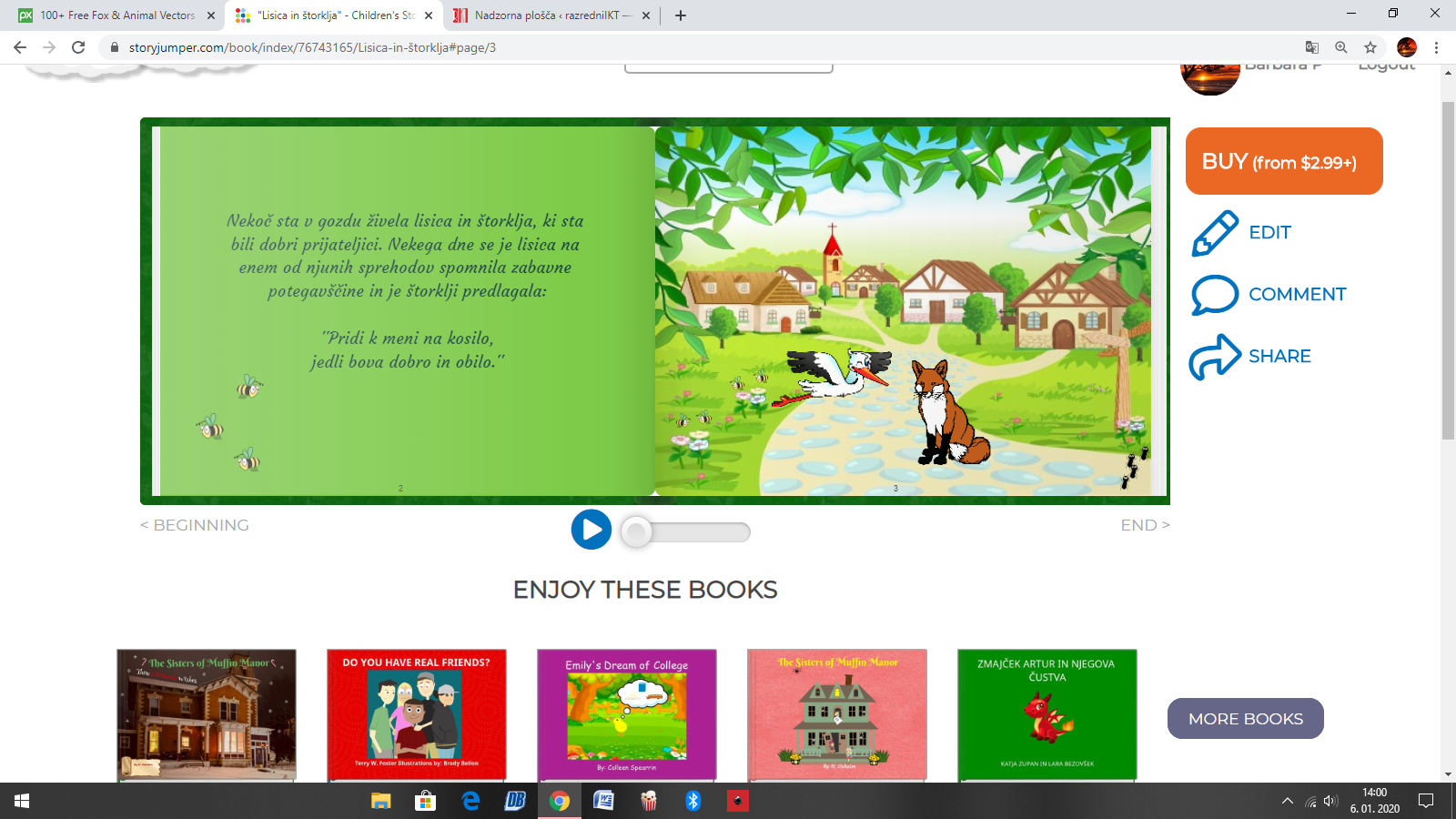 Scena 1:Ozadje in mravlje iz programa Story Jumper.Čebele: https://pixabay.com/vectors/honeybee-bee-flying-fly-insect-24633/Lisica: https://pixabay.com/vectors/fuchs-fox-red-fox-creature-mammal-2530031/Štorklja: https://pixabay.com/vectors/stork-bird-fly-wings-2023318/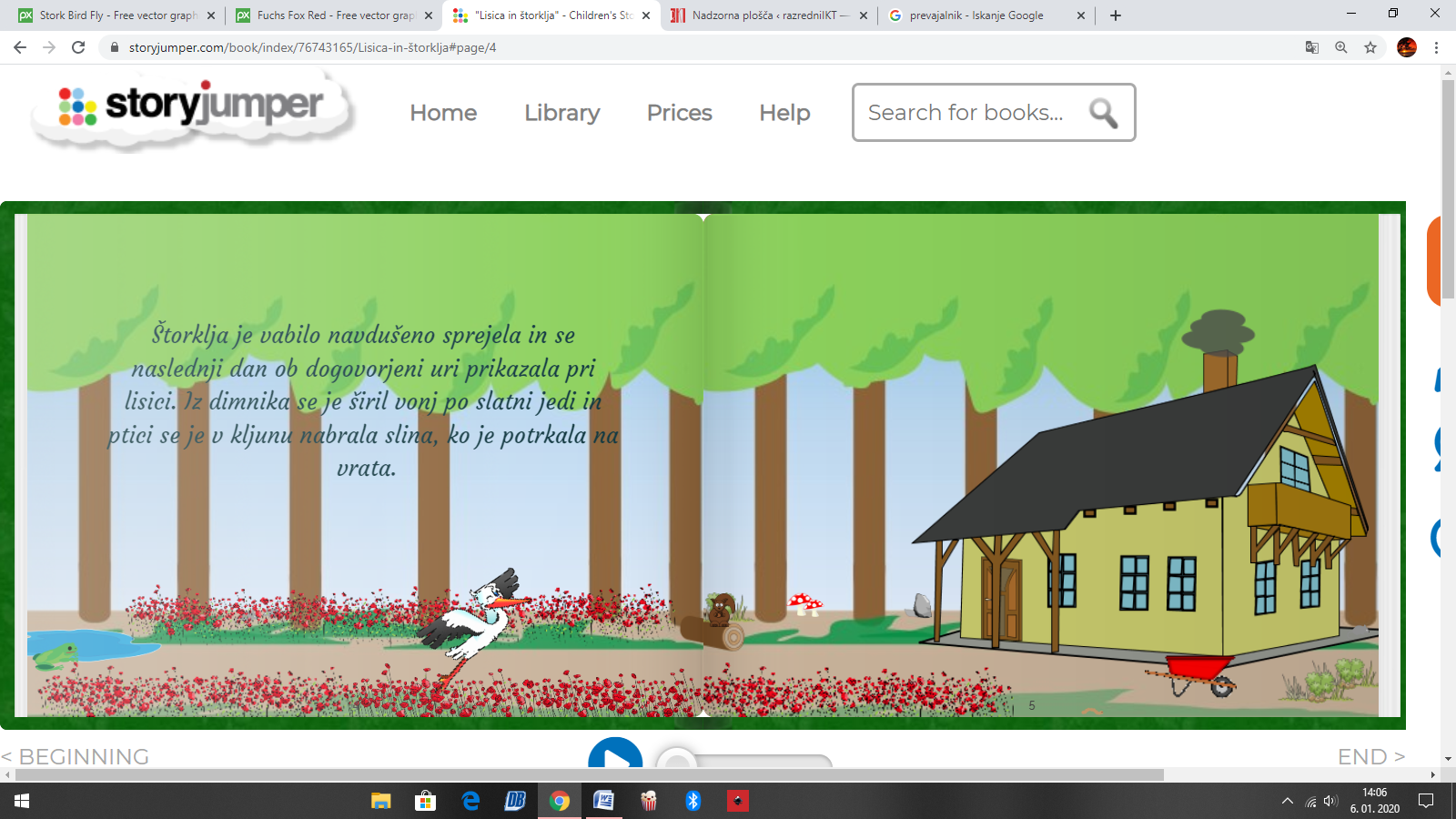 Scena 2: Rožice: https://pixabay.com/illustrations/flowers-red-nature-vector-2755297/Gobe: https://pixabay.com/vectors/mushroom-red-cartoons-fungi-23893/Samokolnica: https://pixabay.com/vectors/wheelbarrow-tools-gardening-red-2029732/Trava: https://pixabay.com/vectors/border-bush-garden-grass-green-1294868/Ozadje, dim, hiša, kamen, veverica, hlod, žaba, mlaka so iz programa Story Jumper.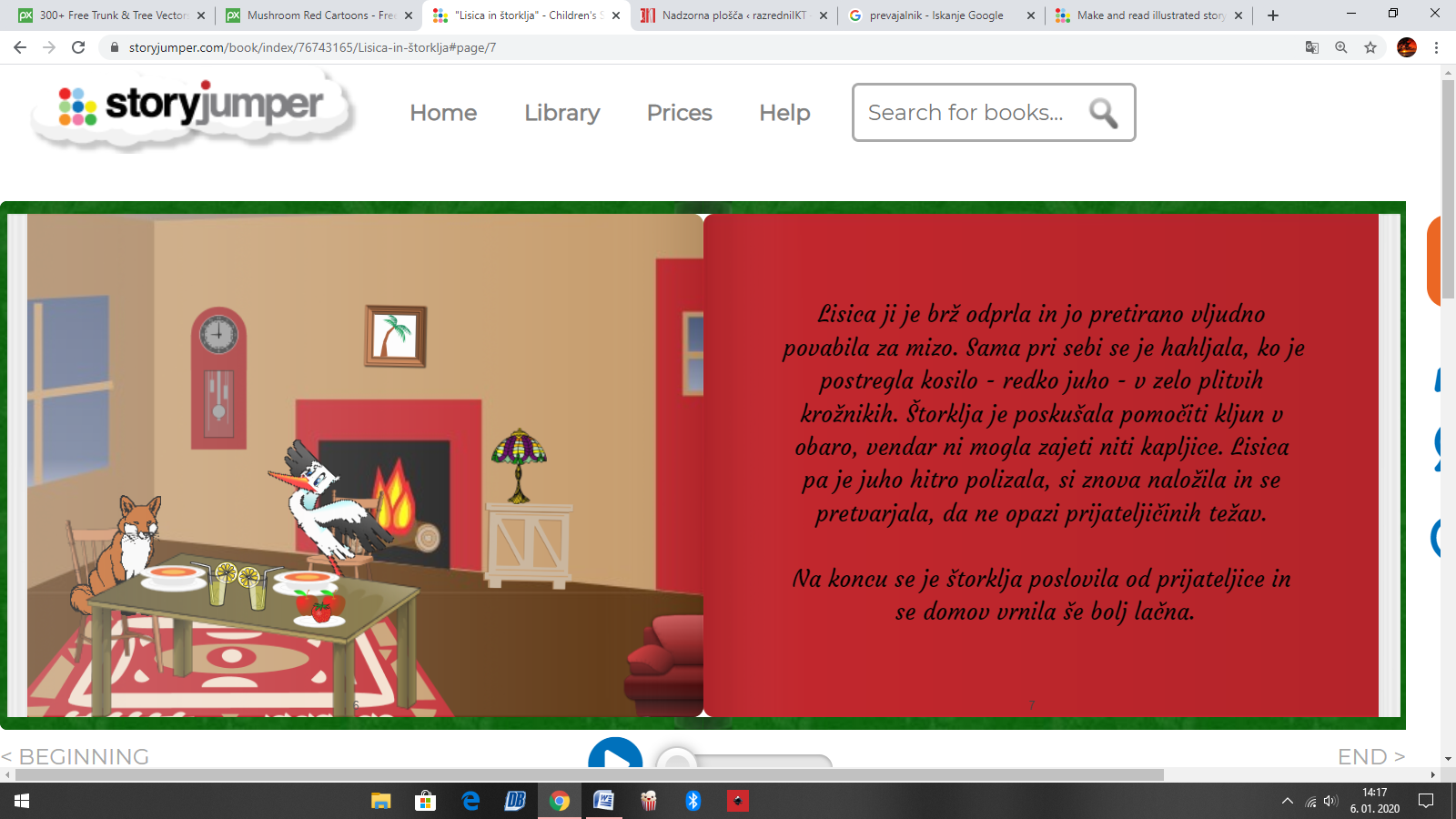 Scena 3:Ozadje, okvir s sliko, stola, preproga, jabolki, jagoda, svetilka, kozarec s pijačo, stenska ura, kavč, krožnik z juho in omarica so iz programa Story Jumper.Jedilna miza: https://pixabay.com/vectors/table-wooden-desk-furniture-23627/Spodnji krožnik: https://pixabay.com/vectors/plate-porcelain-tableware-dishes-161124/ Štorklja preoblikovana.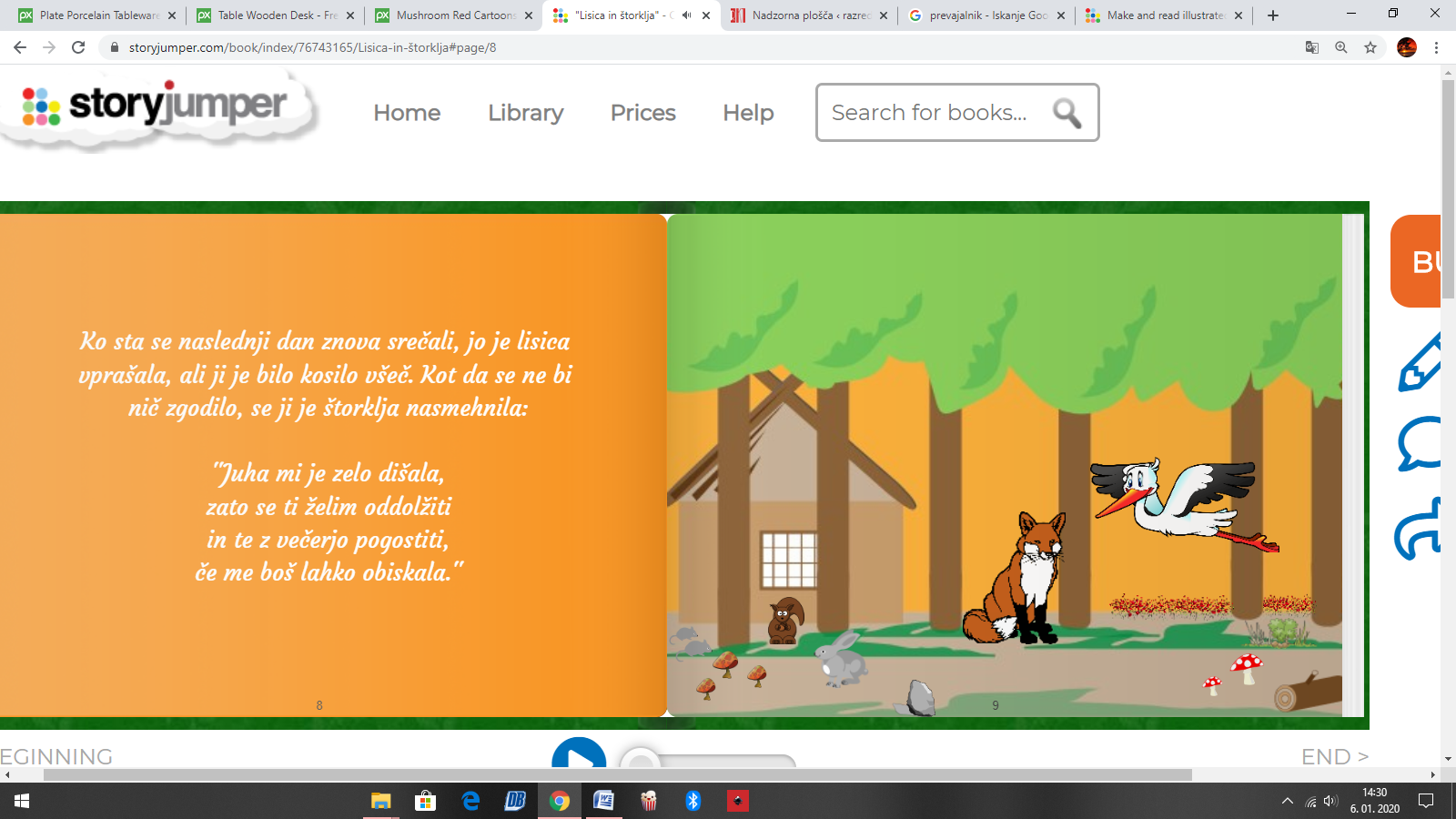 Scena 4:Ozadje, gobe, miši in zajec so iz programa Story Jumper.Štorklja preoblikovana.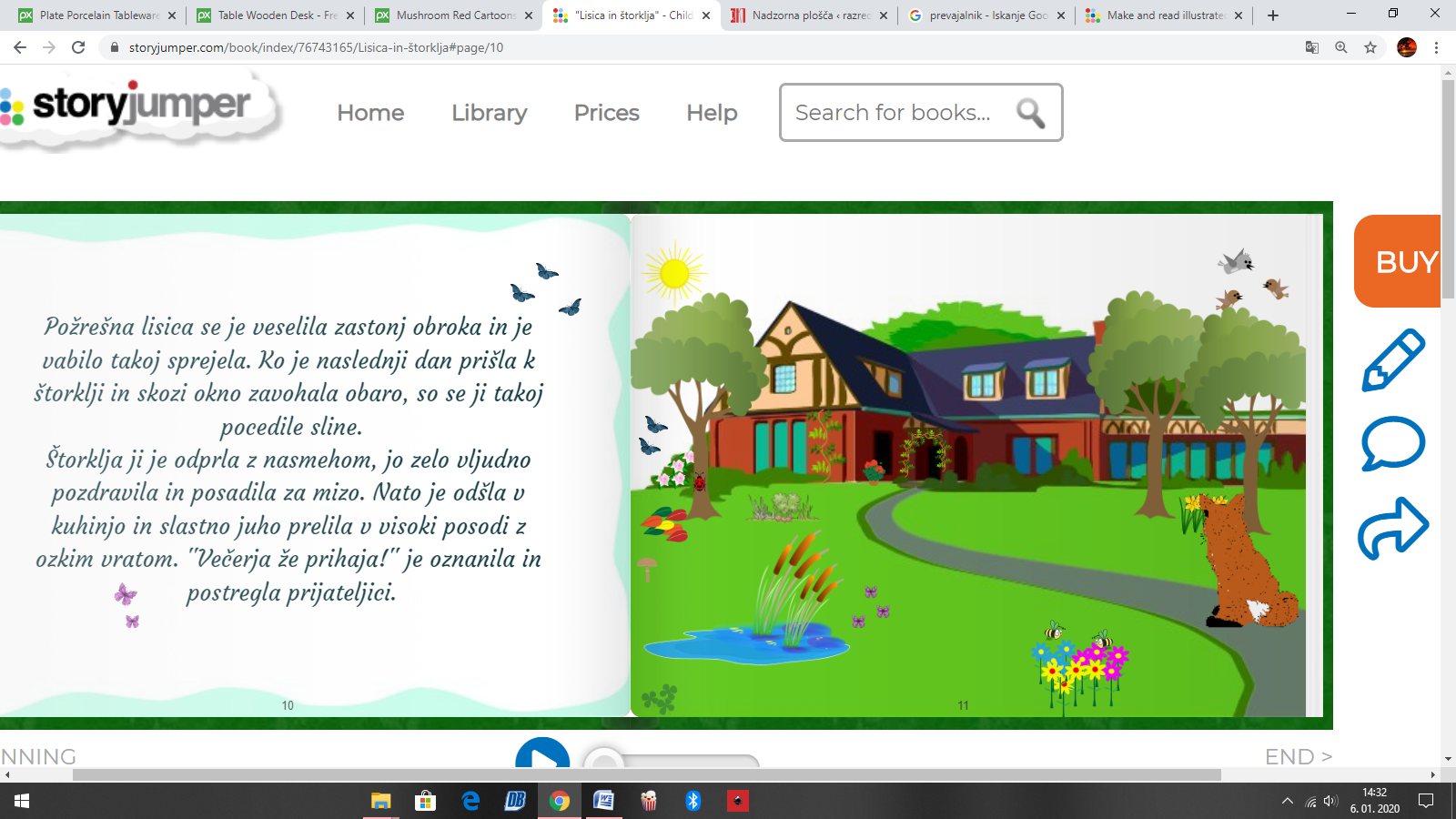 Scena 5:Vse iz programa (metulji, rože, vzpenjavka, trstičje, goba, deteljice, drevesa, sonce …)Lisica preoblikovana.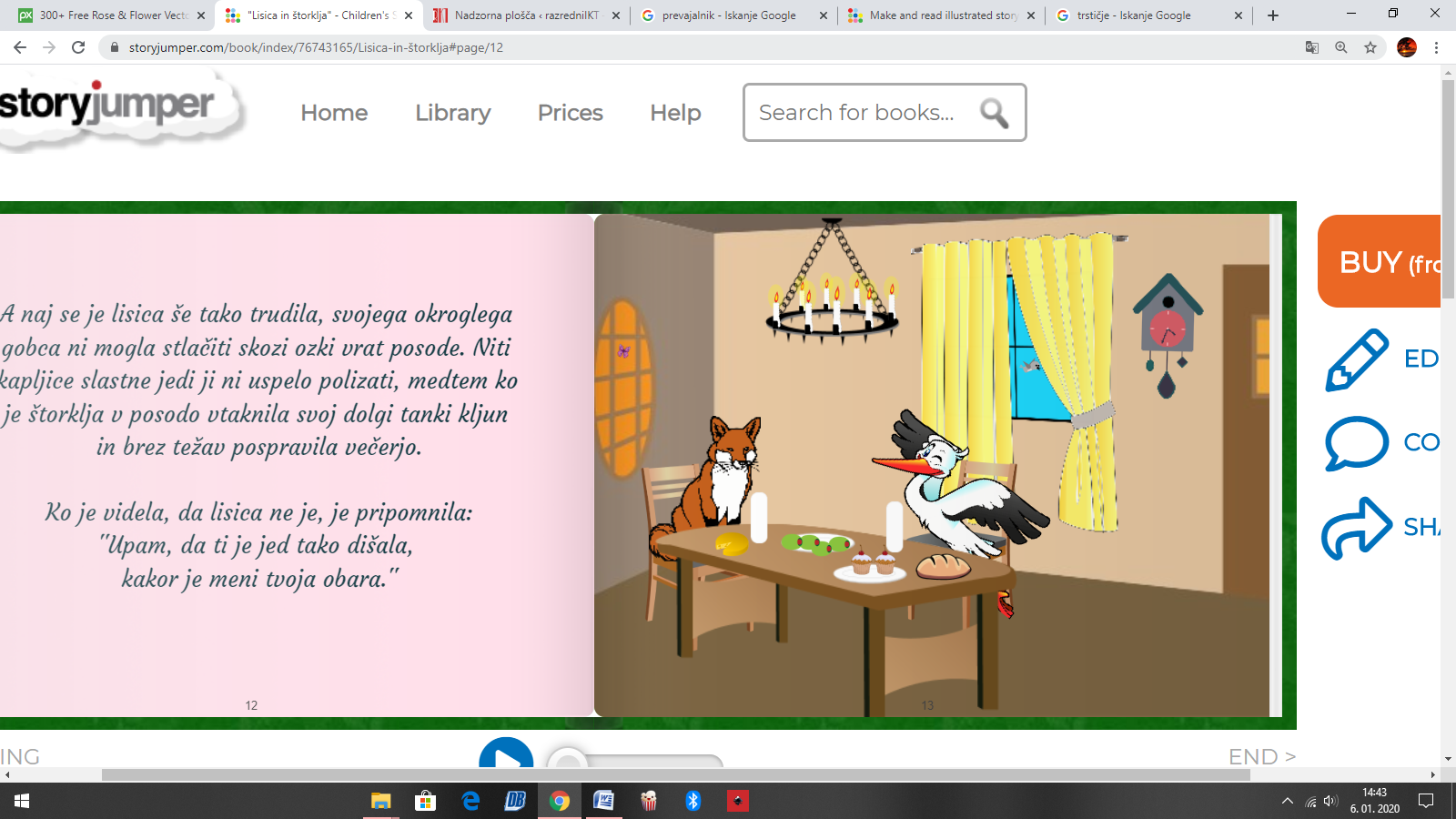 Scena 6:Stenska ura: https://pixabay.com/vectors/clock-cuckoo-clock-pendulum-weight-1745702/Zavesa: https://pixabay.com/vectors/curtains-drapery-fabric-textile-42859/  (preoblikovana oz. pobarvana)Ostalo vse iz programa Story Jumper (visoki posodi, olive, kruh, sladica, sir, sveče, lestenec).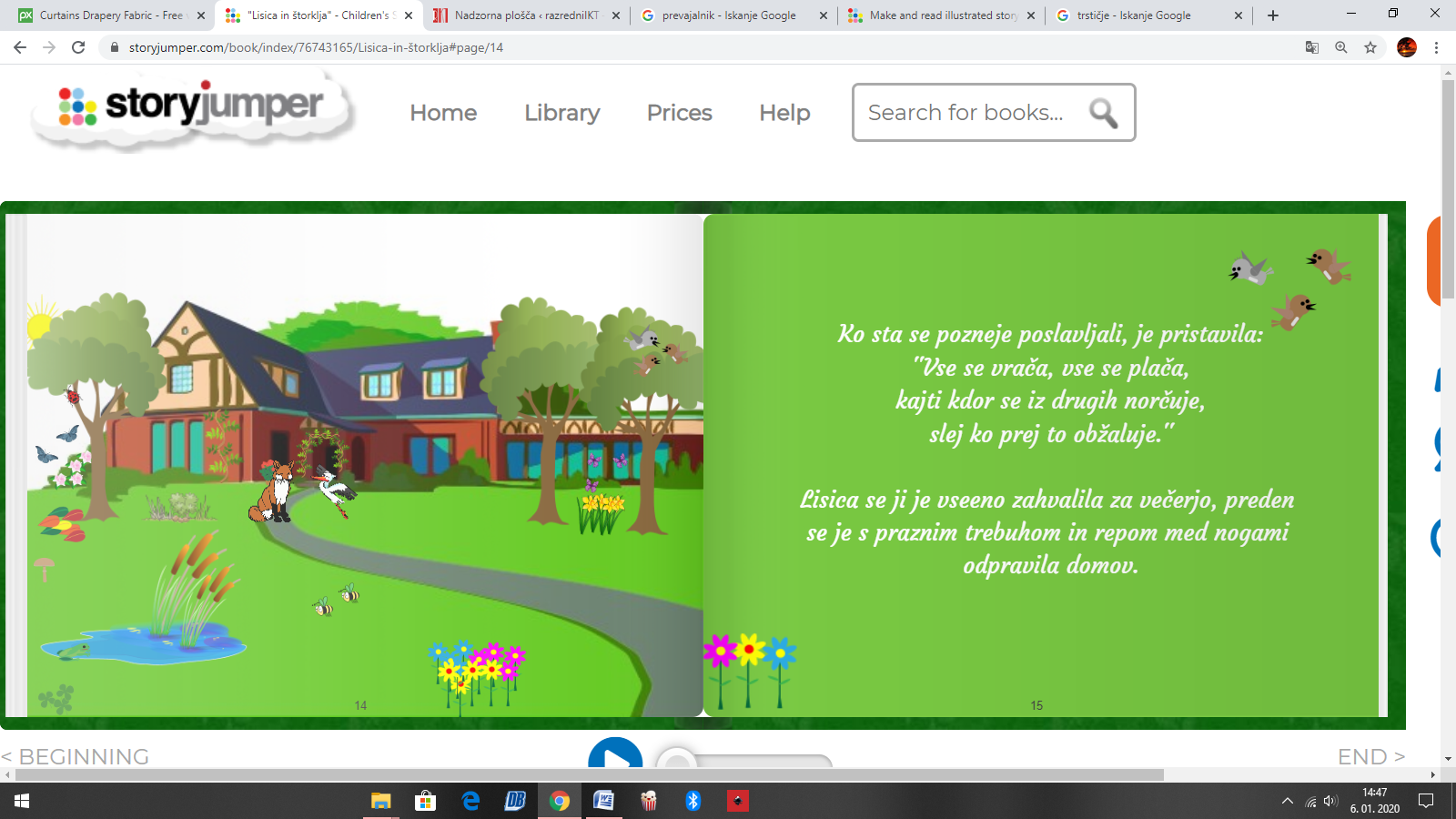 Scena 8:Vse ponovljeno.